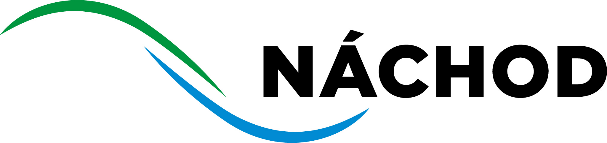 Město NáchodOdbor investic a rozvoje městaMasarykovo náměstí 40, 547 01 NáchodPID:	MUNAX00PEIS3Sp.zn.:	KS 13997/2020 INVČj.(Če.):	MUNAC 80504/2020 INVVyřizuje:	Tel./mobil:	E-mail:	Datum: 21.10.2020Objednávka číslo: 833/2020(číslo objednávky uvádějte vždy na faktuře)Adresa zhotovitele:	Ing. Filip Eichler, Ph.D.,IČO 761 76 355Předmětem objednávky je:Zpracování projektové dokumentace pro společné povolení v rozsahu pro provedení stavby a výběr zhotovitele na stavební úpravy komunikace Nad Březinkou v Náchodě. Součástí zakázky bude hydrogeologické posouzení.  PD bude obsahovat stavební část, výkaz výměr a rozpočet podle nabídky zhotovitele ze dne 5.10.2020.Faktura bude zhotovitelem vystavena samostatně po předání hydrogeologického posudku, předání PD a zajištění IIČ. Faktura musí formou a obsahem odpovídat zákonu o účetnictví a zákonu o DPH a bude obsahovat soupis provedených prací.Vystavení objednávky schválila rada města dne 19.10.2020 usnesením č. 108/2275/20.Výše výdaje celkem:  154 000,00 Kč bez DPH	tj. 186 340,00 Kč včetně DPHDodací lhůta: 31.3.2021Úhrada zajištěna v kap.: 12	Objednávku vyhotovil:Potvrzení odbor finanční: ................................	Dne: 21.10.2020Bez razítkaměsta neplatné	..................................................................	podpis příkazce operace	..................................................................	podpis správce rozpočtuZveřejní-li příslušný správce daně v souladu s § 106a zákona o DPH způsobem umožňujícím dálkový přístup skutečnost, že dodavatel / zhotovitel je nespolehlivým plátcem, nebo má-li být platba za zdanitelné plnění uskutečněné dodavatelem / zhotovitelem (plátcem DPH) v tuzemsku poskytnuta zcela nebo zčásti bezhotovostním převodem na účet vedený poskytovatelem platebních služeb mimo tuzemsko (§ 109 zákona o DPH), je objednatel oprávněn zadržet z každé fakturované platby za poskytnuté zdanitelné plnění daň z přidané hodnoty a tuto (aniž k tomu bude vyzván jako ručitel) uhradit za dodavatele / zhotovitele příslušnému správci daně.Po provedení úhrady daně z přidané hodnoty příslušnému správci daně v souladu s předchozím odstavcem je úhrada zdanitelného plnění dodavateli / zhotoviteli bez příslušné daně z přidané hodnoty (tj. pouze základu daně) smluvními stranami považována za řádnou úhradu dle této objednávky (tj. základu daně i výše daně z přidané hodnoty), a dodavateli / zhotoviteli nevzniká žádný nárok na úhradu případných úroků z prodlení, penále, náhrady škody nebo jakýchkoli dalších sankcí vůči objednateli, a to ani v případě, že by mu podobné sankce byly vyměřeny správcem daně.Počet listů / počet příloh / počet listů příloh: 1 / 0 / 0Potvrzuji převzetí objednávky a akceptuji její obsah.V Náchodě dne 22.10.2020	…..…………………….……	podpis zhotovitele, razítko